I’m Growing Up and Talking in a Big Boy Voice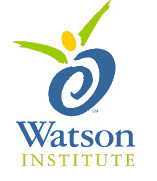 My name is [name] and I go to [School Name] School.[Insert picture of school here]I like my teachers.  I like [teacher name] and I like [teacher name]!  I have fun with them.Sometimes I am silly and talk in a little boy silly voice.   It can sound like a baby boy!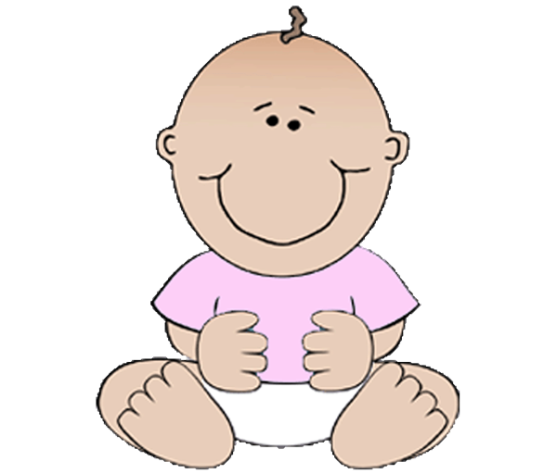  My teachers always tell me they like my big regular voice the best.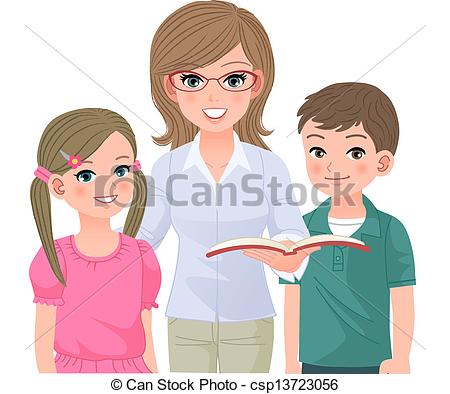 If I use my own voice [insert teacher name] might give me a sticker!  [Insert teacher name]  might give me extra time on the computer.  They will be happy to hear my own voice!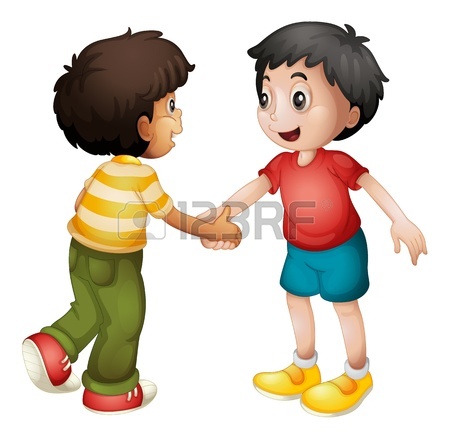 